Lieber / Liebe……………….!Mit diesem Brief möchten wir Dich zur nächsten Firmvorbereitung in Ahrensburg und Bargteheide einladen. In der Firmung bestätigt der katholische Christ seine oftmals als Kind empfangene Taufe und bekräftigt, aus der eigenen freien Entscheidung heraus, als Christ leben zu wollen. Auch berechtigt das empfangene Firmsakrament, das Patenamt bei der Taufe oder Firmung zu übernehmen. Der nächste Firmtermin für die Gemeinden Ahrensburg/Großhansdorf und Bargteheide ist am Samstag, 26.09.20 in Großhansdorf. Der Kurs zur Firmvorbereitung beginnt am Samstag, 18.01.20 in Ahrensburg. Es findet sowohl ein Vorbereitungskurs in Bargteheide als auch in Ahrensburg statt. Du kannst selbst entscheiden, wo du die Vorbereitung machen möchtest. Die Termine für die Kurse werden im Dezember verschickt.Haupt- und ehrenamtliche Gemeindemitglieder werden die Zeit der Firmvorbereitung mitgestalten und Dich und andere bei den Treffen begleiten. Es ist uns ein Anliegen, den Firmbewerberinnen und Firmbewerbern etwas davon zu vermitteln, was es bedeuten kann, in unserer Zeit bewusst als Christ zu leben. Sowohl die Gespräche, die geplanten Aktionen, Fahrten und gemeinsamen Gottesdienste mit allen Teilnehmerinnen und Teilnehmern sollen diesem Ziel dienen. Für die Anmeldung zur Firmvorbereitung ist es erforderlich, dass Deine Eltern die beiliegende Einverständniserklärung vollständig ausfüllen. Sie soll zusammen mit der Anmeldung bis zum Freitag, 11. Oktober 2019, im Pfarrbüro in Ahrensburg abgegeben werden. Alternativ können die Unterlagen auch per Mail ans Pfarrbüro geschickt werden.Falls Du nicht in unserer Gemeinde getauft wurdest, reiche bitte auch eine Kopie der Taufurkunde mit ein. Es besteht in diesem Firmkurs auch die Möglichkeit, die Taufe und die Erstkommunion zu empfangen. Falls auch Deine Freundinnen oder Freude Interesse am Firmkurs haben, kannst Du Ihnen gern diese Informationen weitergeben.Die Teilnahme an dem Firmkurs wird ca. 80 Euro betragen. Durch das eingesammelte Geld soll ein Teil der Kosten für das gemeinsame Wochenende, für Auslagen bei den Firmtreffen, für den Fotografen sowie für sonstige Materialien abgedeckt werden.Wenn Du oder Deine Eltern noch Fragen haben oder weitere Informationen wünschen, meldet Euch gerne im Pfarrbüro oder bei Frau von Ivernois unter 04102 – 823038 bzw. ivernois@web.de. Es werden keine weiteren Briefe mehr verschickt, sondern alle folgenden Informationen erfolgen per Mail.Wir freuen uns auf dich!Herzliche Grüße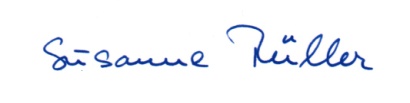 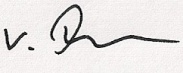 Anke von Ivernois		Susanne RüllerAhrensburg			BargteheideSt. Marien,  Adolfstr. 1, 22926 AhrensburgTel: 	04102 52907Tel: 	04102 52907Tel: 	04102 52907Fax: 	04102 32542Fax: 	04102 32542buero-ahrensburg@sankt-ansverus.debuero-ahrensburg@sankt-ansverus.debuero-ahrensburg@sankt-ansverus.dewww.sankt-ansverus.dewww.sankt-ansverus.deAhrensburg, 05.09.19Ahrensburg, 05.09.19